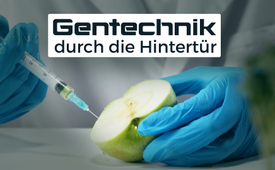 EU winkt Gentechnik durch die Hintertür – doch nicht ohne Widerstand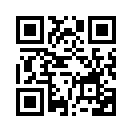 Gemäß einer Studie der EU brauchen künftig gentechnisch verändertes Obst, Gemüse, Fleisch und Fertigprodukte nicht mehr die Zulassung für Gentechnik und müssen daher auch nicht mehr gekennzeichnet werden. Doch wache Lebensmittelproduzenten und -konsumenten machen sich dagegen stark.Am 29. April 2021 veröffentlichte die Europäische Kommission eine Studie zu den „Neuartigen Genomischen Technologien“ (NGTs), deren Ziel es ist, das Genom eines Organismus zu verändern. Die Ergebnisse der Studie besagen, dass „die derzeitige Gesetzgebung zu gentechnisch veränderten Organismen (GVO) aus dem Jahr 2001 an den wissenschaftlichen und technologischen Fortschritt angepasst werden muss“. Das bedeutet im Klartext, dass NGTs, also gentechnisch verändertes Obst, Gemüse, Fleisch und Fertigprodukte, nicht mehr die bisher noch übliche Zulassung für Gentechnik brauchen. 
Die Folge: Wir wüssten in Zukunft nicht mehr, ob wir ein gentechnisch verändertes Produkt kaufen, da es dann nicht mehr gekennzeichnet werden muss. Dagegen kämpfen die Mitglieder von Eliant und Demeter. Die Biologisch-dynamische Föderation Demeter International hat die Europäische Kommission sowie die EU-Mitgliedsstaaten bereits aufgefordert „sich klar einer Deregulierung aller NGTs entgegenzustellen und das Vorsorgeprinzip – wie vom Europäischen Gerichtshof (EuGH) entschieden – vollständig durchzusetzen.“ 
Offen bleiben die Fragen, wer genau der EU Kommission diese folgenschwere Studie souffliert hat und warum die EU-Kommission sich so leichtfertig derartig Folgenschweres soufflieren lässt.von bri. / nis. / hm.Quellen:Zur Studie der EU
https://newslettercollector.de/newsletter/irrefuhrung-durch-gvo-produkte-die-nicht-als-solche-geken-nzeichnet-sind/
https://ec.europa.eu/germany/news/20210429-studie-gentechnik_deDas könnte Sie auch interessieren:#Gentechnik - www.kla.tv/Gentechnik

#EU-Politik - EU-Politik unter der Lupe - www.kla.tv/EU-PolitikKla.TV – Die anderen Nachrichten ... frei – unabhängig – unzensiert ...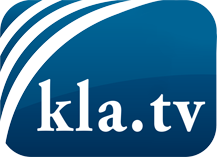 was die Medien nicht verschweigen sollten ...wenig Gehörtes vom Volk, für das Volk ...tägliche News ab 19:45 Uhr auf www.kla.tvDranbleiben lohnt sich!Kostenloses Abonnement mit wöchentlichen News per E-Mail erhalten Sie unter: www.kla.tv/aboSicherheitshinweis:Gegenstimmen werden leider immer weiter zensiert und unterdrückt. Solange wir nicht gemäß den Interessen und Ideologien der Systempresse berichten, müssen wir jederzeit damit rechnen, dass Vorwände gesucht werden, um Kla.TV zu sperren oder zu schaden.Vernetzen Sie sich darum heute noch internetunabhängig!
Klicken Sie hier: www.kla.tv/vernetzungLizenz:    Creative Commons-Lizenz mit Namensnennung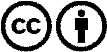 Verbreitung und Wiederaufbereitung ist mit Namensnennung erwünscht! Das Material darf jedoch nicht aus dem Kontext gerissen präsentiert werden. Mit öffentlichen Geldern (GEZ, Serafe, GIS, ...) finanzierte Institutionen ist die Verwendung ohne Rückfrage untersagt. Verstöße können strafrechtlich verfolgt werden.